ПРИЧИНЫ И МОТИВЫ ПРОБЛЕМНОГО ПОВЕДЕНИЯ ДЕТЕЙНепослушных детей, а тем более «отбившихся от рук» принято обвинять. В них ищут злой умысел, порочные гены, на самом же деле, в число «трудных» обычно попадают дети не «худшие», а особо чувствительные и ранимые. Они «сходят с рельсов» под влиянием жизненных нагрузок и трудностей, реагируя на них гораздо раньше и сильнее, чем дети более устойчивые.Что значит «плохо себя вести»? Как правило, под этими словами мы, взрослые, подразумеваем такое поведение, которое не соответствует нашим ожиданиями и нашим критериям «хорошего» поведения и соответственно вызывает негативные чувства. IАмериканский психолог Рудольф Дрейкурс определил четыре причины плохого поведения детей. При этом, с его точки зрения, вне зависимости от категории поведение имеет определенную ЦЕЛЬ, так как в результате ребенок чего-то достигает или стремится достичь. Эти цели актуальны не только для детей младшего возраста, но и для более старших детей, и даже для взрослых. Р.Дрейкурс условно разделил плохое поведение на четыре категории, или цели: внимание, власть, месть, избегание неуспеха. Первая причина – «борьба за внимание». Если родители вечно заняты, если ребенок слышит от них: "Отстань!", "Не лезь!", "Не приставай!", "Надоел!", в таких случаях семья не обеспечивает психологического комфорта, любви, поддержки. В этом случае ребенок считает, что, если взрослые заняты им, значит, они его любят. Если ребенок не получает нужного количества внимания, которое ему так необходимо для нормального развития и эмоционального благополучия, то он находит свой способ его получить: непослушание. За свои негативные поступки он получает много замечаний, его ругают, наказывают. Нельзя сказать, что это уж очень приятно для ребенка, но внимание все-таки получено. Лучше такое, чем никакого. Получается, что суть послания, которое содержится в «плохом» поведении – «заметьте меня, покажите, что любите». Родители реагируют замечаниями, собственными сильными эмоциональными реакциями, на самом деле закрепляющими плохое поведение ребенка. Главная задача для родителей – дать почувствовать ребенку, что его любят (погладить его по спине или голове, улыбнуться).Вторая причина – «борьба за власть, или кто у нас главный» Ребенок часто выступает ротив чрезмерной власти и опеки. Знаменитое требование «я сам» двухлетнего малыша сохраняется в течение всего детства, особенно обостряясь у подростков. Дети очень чувствительны к ущемлению этого стремления. Но им становится особенно трудно, когда родители и учителя общаются с ними в основном в форме указаний, замечаний и опасений. Целью плохого поведения подростка становится заставить кого-то поступить по – своему – возможность почувствовать собственную силу. «Пусть мне будет плохо. Пусть меня накажут, но в какой-то момент я почувствую себя сильным» - так сформулировали бы дети причины своих поступков, если бы умели это делать. Понимая это, родители найдут способ предъявить свои требования в мягкой форме, а главное, предоставить право выбора: «Какой пастой ты будешь чистить зубы?», «После какого мультфильма ты сразу пойдешь спать?». Иногда полезно согласиться с желанием ребенка, отложив его «на потом»: «Я куплю мобильный телефон, машину обязательно, но потом, когда…» (будут деньги, время, настроение, праздник). Детям со слабым «Я» нужно постоянно подтверждать их значимость для окружающих. Показывать, что другие видят сильные стороны ребенка, относятся с уважением к его мнению.Третья причина – «месть, или я хочу тебя наказать» Дети часто бывают обижены на своих родителей и учителей. Причины могут быть очень разные: родители более внимательны к младшему; мать разошлась с отцом, и в доме появился отчим; родители постоянно ссорятся, учитель, не разбираясь в ситуации, делает такого ребенка виновным во всех бедах… Много и единичных поводов для обиды: резкое замечание, невыполненное обещание, несправедливое наказание. Если ощущение собственной никчемности станет слишком мучительным и невыносимым – он начнет вымещать свою обиду всеми доступными ему способами. Он может совершать дикие поступки, которые могут сильно ранить вас и заставят уже вас мучиться от обиды. Но вам нельзя не остановиться, потому что иначе – военные действия. Нужно какое-то время ничего не делать, а может быть, просто подумать, расслабиться, «остудить» сердце, чтобы что-то предпринять не с позиций обиды. А этим «что-то» должен быть разговор с ребенком о своих собственных и его чувствах, о настоящих причинах его поведения, о возможных последствиях. Полезно признать и свои ошибки. А они ведь всегда есть. А себе говорить слова: «Это просто жизнь проверяет, насколько сильно я люблю своего ребенка, насколько я умею принять его всякого». Смысл «плохого» поведения в этом случае можно выразить так: «Вы сделали мне плохо – пусть и вам будет тоже плохо!» Четвертая причина – потеря веры в собственный успех, избегание неудачи. В данном случае неблагополучие ребенка является результатом низкой самооценки. В семье неправильно оценивают возможности ребенка: либо занижают возможности и способности ("Ничего хорошего из тебя не получится! Все равно не сможешь справиться с этим заданием"), либо завышают, когда родители ожидают очень высоких результатов, показывают повышенную обеспокоенность проблемами успеваемости, а подросток не может соответствовать родительским ожиданиям. Накопив горький опыт неудач и критики в свой адрес, ребенок вообще теряет уверенность в себе. Он приходит к выводу: «Нечего стараться, все равно ничего не получится». Это – в душе, а внешним поведением он показывает: «Мне все равно», «И пусть плохой», «И буду плохой»!» Такие дети склонны подчеркивать свои слабости и неумелость. Просят помощи и бывают за нее очень благодарны. Какое-то время, это приятно, так как дает нам возможность почувствовать свою силу, нужность, компетентность. Но потом начинает раздражать и беспокоить: «Почему он не справляется сам, почему уроки делает только со мной?».  Крайний вариант проявления слабости – это уход в болезнь. Вся семья крутится вокруг больного. Не начинает ребенка жалеть, так как жалость – это не сопереживание, это заключение о том, что неудачи пришли извне, а сам ребенок ни при чем. Жалость лишает ребенка и взрослого мобилизоваться, искать ресурсы для ее разрешения. Необходимо подбадривать ребенка, демонстрировать свою веру в его возможности, побуждать к действию.Вывод из всего вышесказанного один – инициаторами «плохого» поведения детей в большинстве случаев становимся мы, взрослые (родители и учителя), а точнее наше предвзятое, несправедливое, авторитарное или безразличное отношение к ним. А соответственно, чтобы поведение детей изменилось в лучшую сторону, нам нужно начинать с себя и менять собственное поведение и отношение к детям.IIОчень часто «плохое» поведение детей выражается в агрессивной форме: дети бьют и обижают одноклассников, грубят учителям. Известный психолог Вирджиния Сатир предлагает схему негативного поведения ребенка, напоминающую кувшин. 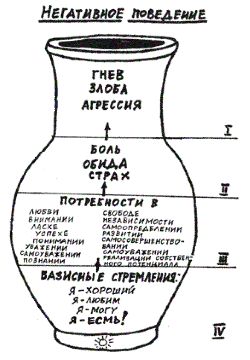 Переживания детей (да и взрослых тоже) можно сравнить с полным или даже с переполненным кувшином, когда эмоции выплескиваются через край. Давайте попробуем разобраться в причинах.I слойНачнем с верхнего первого слоя разрушительных эмоций - гнева, злобы, агрессии. Они разрушают психику ребенка, его взаимоотношения с другими детьми и взрослыми. Но это чувства вторичные, они возникают от переживаний совсем другого рода - таких как боль, страх, обида и составляют второй слой.II слойЧувства второго слоя можно назвать страдательными: в них присутствует большая или меньшая доля страдания, поэтому их нелегко высказать, о них умалчивают, их скрывают из-за боязни унизиться, показаться слабыми. Причина их возникновения - в неудовлетворении потребностей.III слойЗа любым негативным переживанием мы всегда можем найти нереализованную потребность в ласке, внимании, любви, уважении, понимании и т.д.IV слойЧетвертый слой "кувшина эмоций" отражает отношение к самому себе, формирует самооценку. В детстве мы узнаем о себе только из слов и отношений к нам взрослых (родителей и учителей). Положительное отношение к себе - основа психологического выживания, и ребенок постоянно ищет и даже борется за него. Он ждет от нас подтверждения того, что он хороший, что его любят, что он нужен.Вывод: если ребенок не получает удовлетворения своих базисных потребностей в любви, понимании, ласке…, если его не принимают таким, какой он есть, то ребенка наполняют чувства обиды и страха, в результате мы получаем агрессивного и злобного «маленького монстра». Рекомендация в данном случае может быть только одна, и выражу я ее высказыванием Эрмы Бомбек: «Ребенок больше всего нуждается в нашей любви тогда, когда он меньше всего ее заслуживает».IIIЕще один известный американский психолог Найждел Латта в своей книге «Прежде чем ваш ребенок сведет вас с ума» (хорошее название, правда!?)))) рассматривает несколько причин «плохого» поведения ребенка. Внимательно их изучив, Вы поймете, что все психологи говорят об одних и тех же причинах, просто выражают это по-разному.Далее привожу выдержку из книги от лица автора.Отношения, отношения и еще раз отношенияОтношения между людьми – это все. Тот, кто об этом забывает, рискует потерять все. Контролировать детей легко – достаточно их хотя бы как следует запугать. Но рано или поздно они вырастут и перестанут бояться. Роли поменяются, и тогда уже не позавидуешь вам.Если вы полагаетесь только на страх, то ждите больших неприятностей. Приучить детей к дисциплине можно, только проявляя к ним уважение и относясь к ним как к полноценным людям.Любить детей легко, находить в этом удовольствие трудноПодавляющее большинство детей из тех, что мне встречались, чувствовали, что они не очень нравятся окружающим. Многие из них были даже убеждены в том, что родители и/или учителя относятся к ним с неприязнью. Причина этого в том, что большинство взрослых, которых я видел, с трудом пытались заставить себя относиться к детям с симпатией. Когда они обращались ко мне, они чувствовали себя настолько морально подавленными, что едва сдерживались в высказываниях.«Я люблю его, но терпеть его не могу» – эти слова я слышу постоянно.Дети – это пираньиДети – это пираньи, требующие внимания, и они жадно пожирают его. Как настоящие пираньи, способные съесть корову за несколько минут, дети набрасываются на любое внимание, которого им никогда не бывает много. Они готовы на все, чтобы только их заметили, даже если это вредит не только окружающим, но и им самим. Они обязательно воспользуются любым малейшим шансом привлечь к себе внимание, невзирая на возможные разрушительные последствия. В поисках внимания они при любом удобном случае обязательно выпрыгнут из своей реки. Это нужно твердо усвоить, потому что, если вы забудете о том, что дети требуют внимания, они получат его недостаточно и набросятся на вас.Кормите их как следует, и они останутся в своей реке.Поощряйте хорошее, игнорируйте плохоеЕсли подпитывать что-то, оно будет расти. Если не подпитывать, то оно будет постепенно угасать. Это простой принцип, но большинство из тех, кто испытывает проблемы при общении с детьми, упускают его из виду либо никогда не задумывались о том, как и какое поведение они поощряют на самом деле.Хорошему поведению нужно уделять огромное внимание – переусердствовать в похвале за него просто невозможно. Плохое поведение нужно игнорировать или хотя бы встречать его с холодным видом.Если постоянно уделять внимание плохому поведению, то в результате вы вырастите чудовищ.Любое поведение – это общениеЭто простой, но чрезвычайно важный принцип.Когда я анализирую поведение любого ребенка, вне зависимости от того, кто он и что делает, я всегда исхожу из предпосылки, что своим поведением этот маленький человек пытается выразить то, что не может или не хочет сказать словами.Поведение – это просто форма общения. Вылезти ночью из окна и сбежать из дому – это своего рода высказывание. Дети гораздо охотнее выражают свои мысли и чувства поведением, чем словами. Главная причина состоит в том, что слов у них еще немного. У них много чувств, но они еще не умеют подбирать нужные слова и выражения для выражения этих чувств.В результате они стремятся рассказать о своих чувствах своим поведением.Вывод: «Плохое» поведение – это не просто «плохое» поведение, это способ общения. И взрослому человеку необходимо научиться определять, какое чувство стоит за тем или иным «плохим поведением» и обсуждать это с ребенком.ТИПИЧНЫЕ НАРУШЕНИЯ ПОВЕДЕНИЯ У ПОДРОСТКОВРеакция группирования. Подросткам свойственно почти инстинктивное влечение друг к другу. Так реализуется стремление к неформальному, нерегламентированному общению, удовлетворяется чувство причастности к своей возрастной группе, решается вопрос о своем месте в ней. Сама по себе такая реакция нейтральна. Как поведет себя группа в обществе, зависит от нравственных установок ее лидера. Запрет же взрослых дружить с тем или иным товарищем ведет к протестным формам поведения. Поэтому важнее найти пути взаимодействия с группой и позитивного влияния на нее.Реакция эмансипации. Подросток может, а значит, и должен проявлять самостоятельность. Если мы будем все время стараться водить его за руку, вовлекать лишь в строго регламентированные мероприятия, то встретимся с другой характерной реакцией подросткового возраста - с реакцией эмансипации. Она вытекает из стремления подростка утвердить себя как самостоятельную личность и неизбежна там, где существует мелочная опека старших, чрезмерный контроль, пренебрежительное отношение к интересам и желаниям подростка. Чем сильнее зажат подросток, тем острее его стремление всегда и везде поступать по-своему. Необычные прически, одежда, "своя" музыка - это вызов взрослым, протест. Когда эта реакция заходит слишком далеко, то теряется доверие ко всем взрослым и отвергается все, что предлагается ими, в том числе и полезное, необходимое для подростка.Реакция увлечения. Подросткам свойственны увлечения (хобби-реакции). Подобно тому, как детям для своего развития необходимы игры, подросток для становления личности нуждается в увлечениях. Родителям эти занятия могут представляться бесполезными, и с объективной точки зрения это может соответствовать истине. Но для подростка увлечение всегда вызывает положительную эмоциональную окраску, дает чувство удовлетворения. Отношение взрослых к увлечениям тинэйджеров может стать причиной обострения реакции эмансипации. Смена увлечений не должна вызывать протест у родителей - это естественное явление. Чтобы узнать свои способности, надо испытать себя в различных видах деятельности. Но когда увлечения отдается слишком много времени в ущерб учебе, отдыху, другим видам необходимой деятельности, то тревога родителей становится обоснованной.Реакция протеста. У незрелых подростков встречаются поведенческие реакции, более характерные для детского возраста. Эти реакции протеста разнообразны: отказ от еды, общения, посещения школы, побеги из дома, агрессия к обидчику, порча его вещей. В таком случае важно понять причины протеста и устранить их. Реакция имитации (подражания). Для подростка объектом имитации часто становятся кумиры молодежной моды, звезды шоу – бизнеса и спорта. Подростки подражают их стилю одежды, прическам, манерам, суждениям, вкусам. Реакция имитации становится опасной, когда подражают антигерою, антисоциальной личности. Поэтому вполне оправдан запрет на литературу и фильмы, пропагандирующие жестокость, секс, порнографию.Реакция сверхкомпенсации. Одной из форм психологической защиты является реакция компенсации, когда слабость и неустойчивость в одной области компенсируется успехами в другой. Это позволяет сохранить душевное, психологическое равновесие. Нередко слабый в учебе подросток компенсируется успехами в спорте, лидерством в неформальной обстановке среди своих сверстников. Сверхкомпенсация может носить карикатурный характер, и тогда правильнее говорить о ложной компенсации. Исходя из вышесказанного, необходимо воспринять плохое поведение как информацию, послание, которую отправляет нам ребенок. Что мой ребенок хочет мне сказать своим поведением? – вот первая реакция эффективного родителя на негативный поступок ребенка. Поведение ребенка подростка может быть плохим, но намерения, которые лежат в основе поведения, позитивные, положительные. Совершая плохое поведение, ребенок ошибается в выборе форм поведению. Выбор формы поведения всегда подчиняется трем законам:Дети выбирают определенное поведение в определенных обстоятельствах.Любое поведение ребенка подчинено цели – чувствовать себя принадлежащим к обществу, к социальной жизни.Нарушая дисциплину, ребенок понимает, что поступает плохо. Но может не понимать, что выбирает при этом ошибочную цель.Родители должны помнить, что ребенок воспитывается не только и не столько в процессе проводимых специально занятий, сколько всем укладом жизни семьи, той нравственной, духовной, социальной атмосферой, которая царит в ней, характером и системой взаимоотношений между родителями, родителями и детьми. Здесь все имеет значение: как разговаривают отец с матерью, что и как они говорят об окружающих, своей работе и сослуживцах, родственниках и знакомых, какой порядок поддерживается в доме, как относятся к своим обязанностям и многое другое, из чего состоит жизнь семьи.Дух семьи воспитывает ребенка в первую очередь, а потом уже специальные занятия родителей с ним. Но и эти занятия необходимы для полноценного развития ребенка как форма поддержания, развития и укрепления эмоциональных связей, духовного контакта и строящегося на этой основе взаимоотношения между ним и родителями. ПРИЛОЖЕНИЕ №1Пять приемов для того, чтобы лучше понять ребенкаДорогие родители, при общении с подростками применяйте 5 приемов, которые позволят установить контакт с ребенком и лучше его понять.Прием 1. Постарайтесь показать вашему ребенку, что вы его понимаете. Иногда этот прием называют "отраженным выслушиванием". Он состоит из трех частей.Демонстрируйте ребенку, что вы слышите то, что он говорит (например, словами "да", "угу", вопросами "а что потом?", "и что же?" и т. д.).Позволяйте ребенку выражать его собственные чувства.Докажите ребенку, что правильно поняли его рассказ или сообщение (например, коротко пересказав суть).Прием 2. Внимательно следите за лицом ребенка и его "языком тела". Часто ребенок уверен, что успешно скрывает свои эмоции (грусть, досаду, нетерпение и прочее). Но дрожащий подбородок или блеск глаз скажут вам иное. Всегда полагайтесь на "язык тела". Но постарайтесь не вызвать излишний интерес. Не забывайте, что в подростковом возрасте преобладает "потребность в эксперименте".Прием 3. Выражайте свою поддержку и поощрение не только словами. Это могут быть ваши улыбка, похлопывание по плечу, кивок головой, взгляд в глаза, прикосновение к детской руке.Прием 4. Выбирайте правильный тон для ваших ответов. Помните, что тон голоса связан со смыслом ваших слов. Выбирайте верный тон и не отвечайте безапелляционно или саркастично - дети могут расценивать это как пренебрежение к своей личности.Прием 5. Используйте одобрительные фразы для поддержания разговора и показывайте вашу заинтересованность в нем. Для этого подойдут короткие фразы, показывающие ваше эмоциональное отношение к обсуждаемой теме, например, "Вот это да!", "Да ну, не может быть!" и т. п.ПРИЛОЖЕНИЕ №2ПРИЛОЖЕНИЕ №3Ситуации, для обсуждения на родительском собрании.Цель: формирование навыков разрешения сложных ситуаций, оптимизация форм родительского взаимодействия в процессе воспитания детей, изменение неадекватных родительских позиций. Инструкция: Раздаются карточки, на которых описаны сложные ситуации с детьми. Сначала обсуждение в парах-тройках, после обсуждение в группе.Ситуация 1.Однажды Дашу уличили в краже игрушки у одноклассницы в школе. Учительница позвонила маме и сообщила о случившемся факте. Поступок дочери привел маму в ярость. Что предпринять?Ситуация 2.Мой сын и племянница не могут спокойно быть вместе, они очень любят друг друга, как родные, но, в то же время, дерутся и балуются всегда. А мы только и делаем, что ругаемся на них. Как избежать этих драк и ссор между ними?Ситуация 3.Дочь (6 лет) показывает мне язык, пререкается, постоянно перебивает разговоры взрослых, не может спокойно разговаривать, только орать. Как на это реагировать, что делать в этом случае?Источникиhttps://educontest.net/ru/335405/%D0%BF%D1%80%D0%B8%D1%87%D0%B8%D0%BD%D1%8B-%D0%B8-%D0%BC%D0%BE%D1%82%D0%B8%D0%B2%D1%8B-%D0%BF%D0%BB%D0%BE%D1%85%D0%BE%D0%B3%D0%BE-%D0%BF%D0%BE%D0%B2%D0%B5%D0%B4%D0%B5%D0%BD%D0%B8%D1%8F/ http://148chel.ru/psy/wp-content/uploads/sites/3/2019/12/%D0%A2%D0%B8%D1%82%D0%BE%D0%B2%D0%B0-%D0%90.%D0%92.-%D0%9B%D0%B5%D0%BA%D1%82%D0%BE%D1%80%D0%B8%D0%B9.-%D0%9F%D1%80%D0%BE%D0%B1%D0%BB%D0%B5%D0%BC%D0%BD%D0%BE%D0%B5-%D0%BF%D0%BE%D0%B2%D0%B5%D0%B4%D0%B5%D0%BD%D0%B8%D0%B5.docx https://zavdetdom.68edu.ru/stuff/2011/05/%D0%97%D0%B0%D0%BD%D1%8F%D1%82%D0%B8%D0%B5-%D0%9C%D0%BE%D1%82%D0%B8%D0%B2%D1%8B-%D0%BF%D0%BB%D0%BE%D1%85%D0%BE%D0%B3%D0%BE-%D0%BF%D0%BE%D0%B2%D0%B5%D0%B4%D0%B5%D0%BD%D0%B8%D1%8F.pdf 